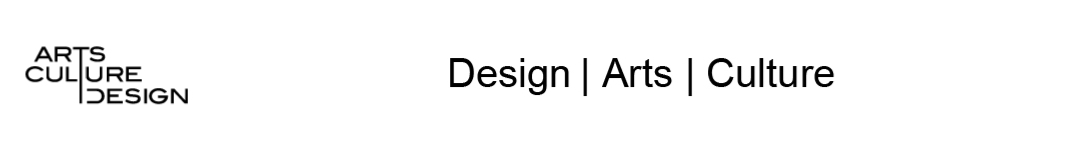 Call for papers and portfolio submissionsTime, one of the dynamic aspects of existence and human creation, embodies duration and entails change. The decay that it imposes on matter reveals [the entities of] time and space as entangled, distinct and indivisible forms of being. Whether the ruin represents a trauma or a sign of the imposition of nature on human traces, constitutes a bridge of visual mediation and in many cases a carrier of "hidden pleasure".George Simmel (1958: 380-381)[1] in his essay “The Ruin” describes this fascination towards decay as a dominating feeling that attracts us to a ruined building. The spectator, be it a flâneur, a pilgrim, an observer of historical evidence, a researcher of the act of ruining, an artist, experiences nostalgia, memory, continuity, anamnesis, artistic inspiration, attraction, awe, or the distancing from the uncanny.[2]The first issue of Design | Arts | Culture (DAC) focuses on the topic of “The Entrancement of Ruins”, inviting academic teachers, researchers, designers and artists to contribute in the wake of this [a] discussion.[1] Simmel, George, 1958. “Two Essays: The Ruin.” The Hudson Review, 11(3), 371-385. doi:10.2307/3848614.[2] Freud, Sigmund, 2003 |1919. The Uncanny (Das Unheimliche). MClintock, David, (transl.) London: Penguin books.About the Journal The International Journal DAC is a digital open access and peer-reviewed multi-disciplinary journal, published by Design, Interior Architecture and Audiovisual Documentation lab of the Faculty of Applied Arts and Culture of the University of West Attica Greece in cooperation with the: University of Nicosia Cyprus, ESAD Porto Portugal, ESD Madrid Spain, National University of Arts Bucharest Romania, Academy of Fine Arts Gdansk Poland. The journal is hosted in the open access e Publishing platform of the National Documentation Centre of Greece (EKT). This journal is biannual (with regular and from time to time special issues) and publishes research articles, projects and portfolios, as well as book reviews and student works. It aims to provide an academic forum for sharing and connecting ideas, projects and findings about design, applied arts and culture. This journal provides immediate open access to its content on the principle that making research freely available to the public supports a greater global exchange of knowledge. All articles, portfolios and book reviews will be double blind peer reviewed. The official language is English. All the published works are licensed under the Creative Commons Attribution 4.0 International License. This permits anyone to copy, redistribute, remix, transmit and adapt the work provided the original work and source is appropriately cited. This journal does not charge submission or publication fees.Useful links:https://designlab.uniwa.gr/https://ejournals.epublishing.ekt.gr/index.php/DAC/issue/view/1418https://ejournals.epublishing.ekt.gr/index.php/DAC/issue/viewIssue/1418/425